Curriculum VitaeLiz Bossley 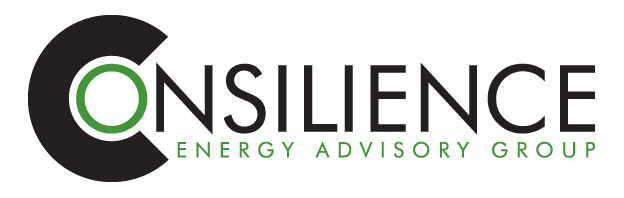 January 2021Name: 		Elizabeth M. BossleyAddress: 		311 East Block County HallForum Magnum Square,LondonSE1 7GNPhone/Fax: 		+44 (0) 20 7928 1222/3111Mobile:		+44 (0) 7901 555 556E-mail:		lizbossley@ceag.orgWebsite:		www.ceag.orgAge : 			64Career HistoryApril 1999 - to date: CEO of the Consilience Energy Advisory Group LTD (‘Consilience’), a consultancy specialising in crude oil, refined products and freight trading and logistics issues. Clients include FTSE 100 companies, major and independent oil companies, utilities, regulated exchanges, government authorities and law firms. Her own areas of first-hand practical expertise include an in-depth knowledge of oil trading, tanker freight and shipping operations. She has been, and continues to be, directly involved in numerous oil, gas and freight contract negotiations during the course of her career from production sharing contracts, to transportation agreements, including Value Adjustment Mechanisms and Quality Banks, to Lifting Agreements as well as sale and purchase agreements for physical oil, paper copntracts and advanced regulated and OTC derivative instruments. Author of ‘Trading Natural Gas in the UK’ published by Robert Mabro of the Oxford Institute for Energy Studies in October 1999. This was a 25,000- word study on the history of the gas market in the UK and an in-depth analysis of regulatory and trading developments from the 1986 Gas Act to the introduction of the New Gas Trading Arrangements on 1st October 1999.Author of ‘The Hole in the Barrel’, a multi-client oil market study by Cambridge Energy Research Associates (CERA), published in December 2000.  This is a 60,000- word report on oil trading, the rise and fall of the Brent market and a forecast of the future development of trading mechanisms for international oil price formation. This includes an analysis of the contractual mechanisms for trading ‘physical oil’ and the conflicts that they contain with ‘financial’ agreements for trading oil derivatives. Author of ‘Bossley’s Guide to Energy Conversions’, a text book putting energy numbers into context, published by Petroleum Economist in March 2002.  Author of ‘Oil Field Production, Revenue Analysis, Apportionment and Hedging’ coming in the first quarter of 2021.Author of CEAG books and studies: ‘North Sea Oil: The Tools of the Trade’;‘A Guide to Shipping Operations’;‘Project Finance using the Forward Oil Curve’;‘BFO: The Future Market’; ‘Climate Change and Emissions Trading: What Every Business Needs to Know; third edition published in June 2009’ ‘A Precarious Peace in the Emissions Market’; ‘Emissions Trading and the City of London’; ‘Brent: A User’s Guide to the Future of the World Price Marker’; ‘UK Emissions Policy Options’; ‘Delivering Copenhagen’; ‘Trading Crude Oil: the Consilience Guide’; Co-author of ‘Trading Refined Products: the Consilience Guide’; and,‘Saving the Brent Benchmark’. Examples from Consilience Client ListAdvisor to G20 Working Group (IEA, IEF, IOSCO and OPEC) on Oil PRAs. Advisor to Her Majesty’s Revenue and Customs and to the Norwegian Norm Price Board on oil market and tax reference pricing issues.Advisor to a wide range of international exploration and production companies on new crude sales and valuation, shipping and marketing solutions and hedging and financing options.Advisor to independent refiners on optimising margins. Advisor to the Foreign and Commonwealth Office on South American emissions market policy.Was a Founding Director of the Carbon Markets Association, renamed the Carbon Markets and Investors Association, the emissions service sector trade association promoted by the City of London and DECC.Member of the Advisory Board of the Australian Climate AllianceActs regularly as an independent expert witness and gives litigation support in trading legal disputes. Produces policy papers and procedures manuals for trading companies. Lecturer on oil, gas and freight matters, including as a regular visiting lecturer at the University of Geneva’s Masters in Energy Trading programme.April 1985 - April 1999:Head of Marketing for Enterprise Oil plc. Responsible to the board and audit committee for all issues concerning Trading, Operations, Shipping and Risk Management. Controlling trading staff of 18 people, trading 300,000b/d of North Sea, Mediterranean, Indonesian and US Gulf crudes and LPG. Devised and implemented an operational and strategic hedging programme using all the futures, forward and OTC contractual mechanisms. Enterprise Director on the joint venture company, Matco Tankers UK Ltd, which owned and chartered vessels for the Beryl field. Involved in expert determinations and arbitrations on a number of crude and LPG contracts. Wrote reports as trading expert for the UK Oil Industry Taxation Committee (UKOITC). Member of the International Petroleum Exchange’s Oil Industry Advisory Group. January 85 - April 85Specialist oil sales for Simon and Coates, a London stockbroker. I took this job when it became clear that the writing was on the wall at BNOC, which was caught in the political cross-fire between the Treasury, the Foreign Office and the Department of Energy. Shortly after I left BNOC, it was wound up and I was approached by a number of companies to come back into oil trading.July 1978 - January 1985Crude Oil Trader for the British National Oil Corporation. BNOC traded more than 51% of UKCS crude production. Involved as trading representative in a number of expert determinations of issues related to the price and quantity clauses in the Participation Agreements.QualificationsHonours Degree in Agricultural Economics from Glasgow University-1978.London Business School Accelerated Development Programme-1993.Oil Refining and Products Programme 1993, Studiecentrum, Zwijndrecht. Pass With Distinction from London School of Journalism Summer School-1999.MembershipsCertified Member of the Expert Witness Institute;The Energy Institute; The Association of International Petroleum Negotiators;The Editorial Board of the Journal of World Energy Law and Business;Institute of Directors;Non-Executive Director’s AssociationChartered Institute of Journalists;The Association of Freelance Writers.IT SkillsProficient at advanced level Word, Excel and PowerPoint 